ALCALDIA MUNICIPAL DE USULUTÁN Entrega de víveres en Colonia Las Colinas de Usulután, como parte de la ayuda humanitaria que se está brindando a las comunidades en esta emergencia nacional por Covid-19.Fecha de Entrega: viernes 08 de mayo 2020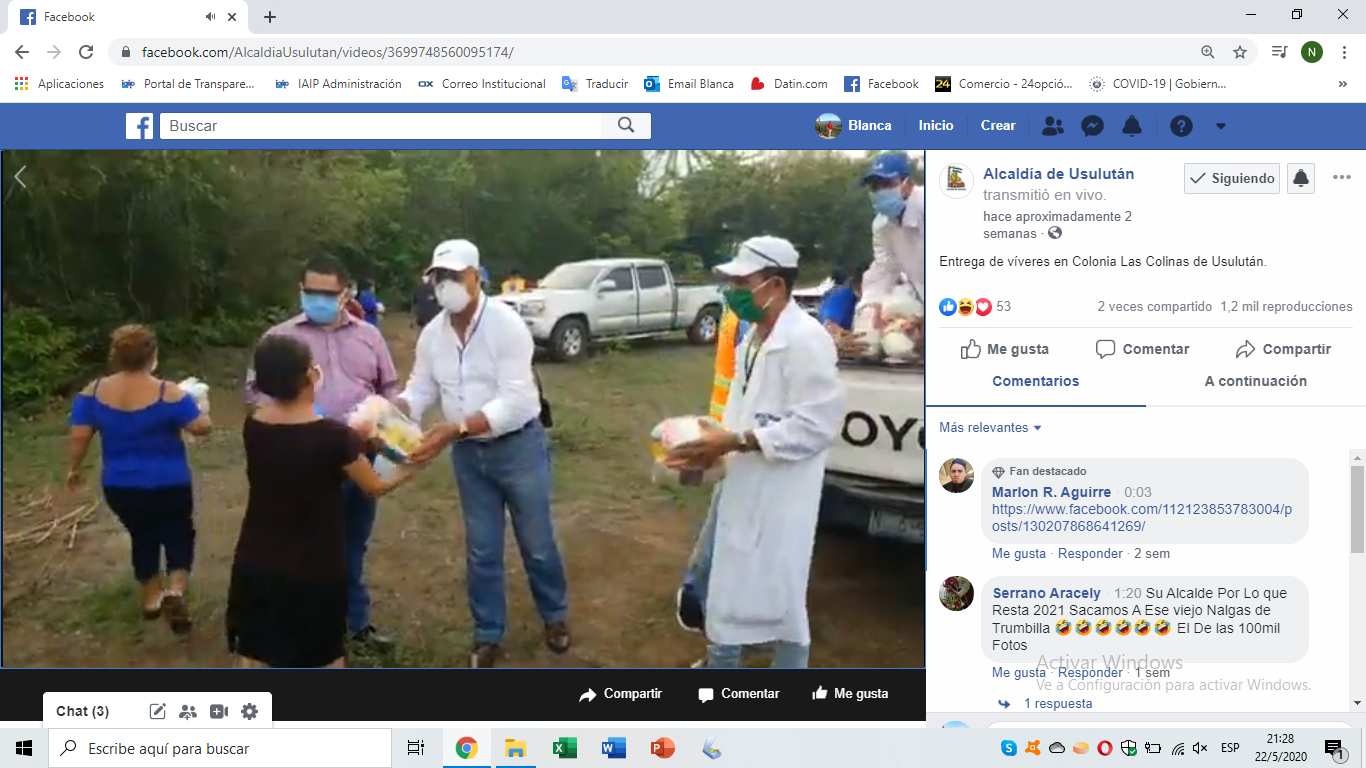 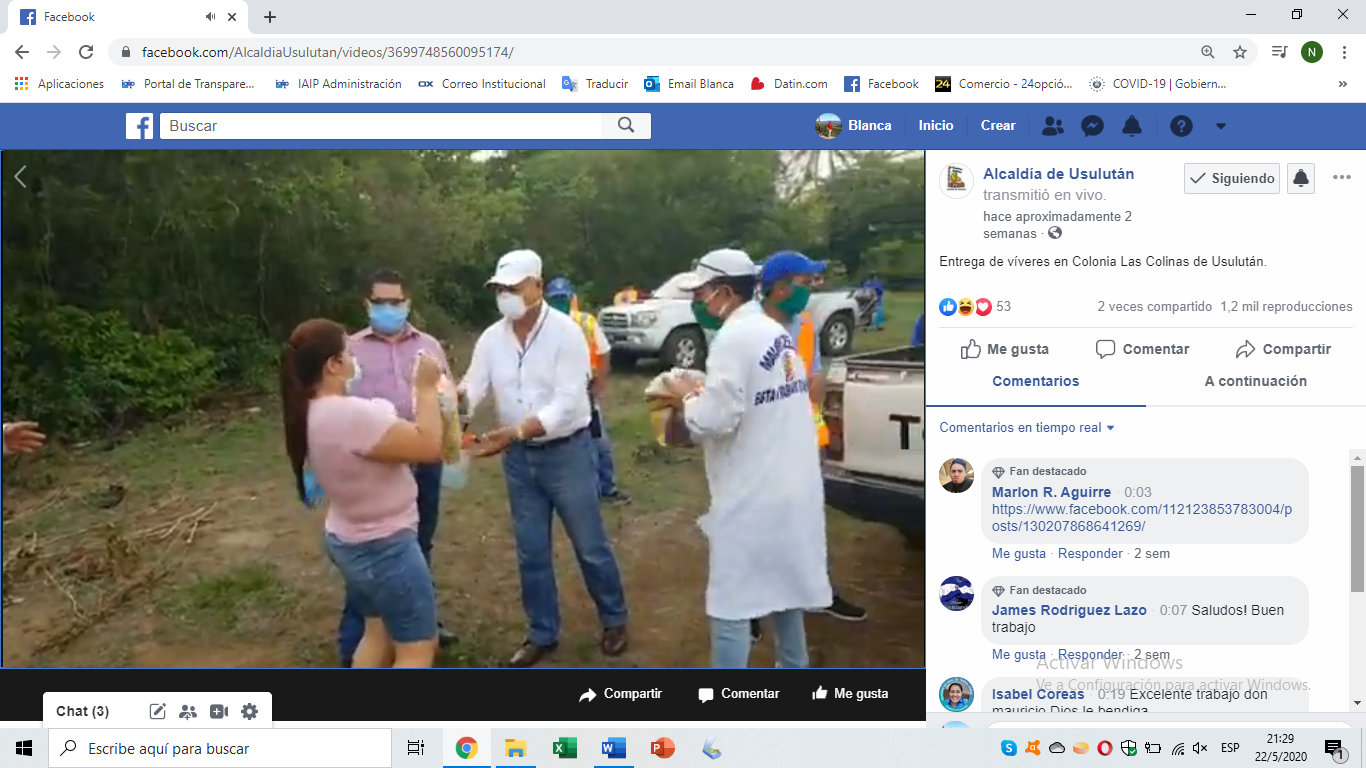 